פרטי התאגיד מגיש הבקשההבקשה והתכניתתקציב התכנית (באלפי ₪)אנשי מפתח בתכניתסיכום מנהלים (מומלץ בשפה העברית)סכם את המוצרים, הטכנולוגיה והמו"פ  או הפיילוט (מקס' 15 שורות)סכם את השוק הרלוונטי, ההזדמנות העסקית וההיערכות השיווקית (מקס' 15 שורות)תכנית במסגרת שת"פ בין לאומי או עם תאגיד רב-לאומי או תכנית הרצה ("פיילוט")פירוט בקשת השת"פ או בקשת תכנית הרצה ("פיילוט")הזן טקסט כאן... טבלת פרטי השותפים העיקריים או פרטי אתר הפיילוטסטאטוס התכניתתיק שנה ראשונה - סטאטוס ערב תחילת התכניתפרט והסבר ביחס למועד תחילת התכנית את:הזן טקסט כאן... תיק המשך - סטאטוס ביצוע התיק הקודם בתכניתתכנון מול ביצוע המשימות המאושרות בתיק הקודם ובבקשות שינוי שאושרוהניצול המוערך של התקציב המאושר בתיק הקודםעמידה באבני הדרך בתיק הקודםתאר ופרט את:הזן טקסט כאן... המוצרים והטכנולוגיותהצורך, המוצרים והטכנולוגיותהזן טקסט כאן... אלטרנטיבותהזן טקסט כאן... אתגרים, חדשנות וחסמי כניסההזן טקסט כאן... היבטי איכות הסביבההזן טקסט כאן... הבעלות בתוצרי התכניתהזן טקסט כאן... מוצרי צד ג' המשמשים בתכניתהזן טקסט כאן... הפרת זכויות קניין וסקירת פטנטיםהזן טקסט כאן... רישום פטנטים - פרט את הפטנטים שהוגשו לרישום או יוגשו לרישום במסגרת התכניתתכנית המו"פ או תכנית הפיילוטיכולות המו"פ של התאגיד הרלוונטיות לתכנית הזן טקסט כאן... פערים ביכולות המו"פ של התאגידהזן טקסט כאן... טבלת המשימותפירוט תכולת המשימות - לגבי לכל אחת מהמשימות שבטבלה ‏‏9.3 לעיל פרט את:אבני דרךפרט לפחות שלוש אבני דרך עיקריות בתקופת התיק הנוכחי הניתנות לבחינה ו/או למדידהככל שמתוכנן תיק/ תיקי המשך, פרט אבני דרך עיקריות מעבר לתקופת התיק הנוכחיקבלני משנה חו"ל (ככל שרלוונטי)שוק ושיווקהמיצוב והשוק הרלוונטיהזן טקסט כאן... נתונים כמותיים של פלחי השוק הרלוונטיים (במועד הגשת הבקשה)הזן טקסט כאן... מודל עסקי ולקוחותהזן טקסט כאן... מוצרים מתחריםחסמי שיווקהזן טקסט כאן... עלויות ומחירים (ב- $):תכנית השיווק של מוצרי התכניתהזן טקסט כאן... פעילות שיווק שבוצעה עד לתחילת תקופת התיקהזן טקסט כאן... תחזית המכירות של מוצרי התכנית (אלפי $)הזן טקסט כאן... הייצורתכנית הייצורהזן טקסט כאן... סטאטוס ההערכות לייצורהזן טקסט כאן... ניהול סיכוניםהזן טקסט כאן... התרומה לישראלהזן טקסט כאן...תמלוגיםמוצרים וטכנולוגיות לתשלום תמלוגים לרשות החדשנותתיקים המשויכים לתכניתהצהרת מקום ייצור ושיעור הערך המוסף של מוצרי התכניתהצהרת מקום הייצור ושיעור הערך המוסף הכולל לגבי כלל מוצרי התכניתהסיבות לייצור המוצרים בחו"להזן טקסט כאן... הצהרות לגבי מימון התכנית על ידי גורם חיצוניהצהרה לגביי ייעוץ וליווי במילוי והגשת הבקשההצהרההזן טקסט כאן... אין לחרוג בבקשה המוגשת לרשות החדשנות מ- 50 עמודיםנספח השותפים והאתרנספח מקום היצור ושיעור הערך המוסףהזן טקסט כאן... נספחים (לשימוש מגישת הבקשה)בקשה לתמיכה במסלולי חדשנותבתחומים נבחרים (גורמי ממשל) 2018/06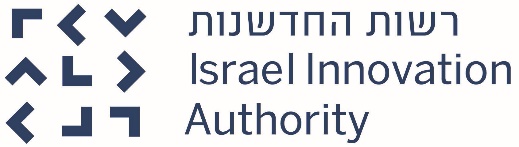 הנגשת המסמךבקובץ שלהלן נעשו התאמות הנגשה ככל שניתן. במידת הצורך, ניתן להיעזר במחלקת השירות והתמיכה או ברכזת הנגישות של הרשותהנחיות להגשת הבקשהיש להשתמש בגרסה העדכנית של מסמך הבקשה יש להשתמש בגרסת אופיס 2010 ומעלה ובמחשב מבוסס Windows 7 ומעלה המכיל גופן דיוויד.כל השדות במסמך הבקשה הינם חובה, היכן שלא רלוונטי ציין "לא רלוונטי"קו תחתון מתחת לטקסט בצבע כחול, משמש להצגת בועית הכוללת הסברים ו/או הנחיות למילוי ו/או לציון קישור[ניתן להסיר את הרקע הצהוב המציין את האזורים במסמך שהם ברי עריכה (בכל פתיחה של המסמך):]עברית: לחץ על לשונית "סקירה" ← "הגן/הגבל עריכה" ← הסר את הסימון "סמן את האזורים שבאפשרותי לערוך"English: Press "Review" → "Protect/Restrict Editing" → Uncheck "Highlight the regions I can edit"5.3בקשה במסלולים 1-2 - גרסה 5.3.61.docxמועד הגשת הבקשהשם התאגיד (בעברית)מפעל/חטיבה של התאגידסיווג התאגידנושא התכניתתיאור התכניתהמסלול: (ראה "מסלולי התמיכה במו"פ" או "תכנית התמיכה במו"פ" באתר רשות החדשנות)המסלול: (ראה "מסלולי התמיכה במו"פ" או "תכנית התמיכה במו"פ" באתר רשות החדשנות)הבקשה מוגשת במסגרת תכנית שת"פ בין לאומי עם:הבקשה מוגשת במסגרת תכנית שת"פ בין לאומי עם:אם בחרת "אחר" - פרטמספר שנות התכניתשנת התיק (הנוכחי)מועד התחלהמועד סיוםלגבי תיק המשך בתוכנית רשום את מספרי התיקים הקודמים האחרונים בתכניתלגבי תיק המשך בתוכנית רשום את מספרי התיקים הקודמים האחרונים בתכניתלגבי תיק המשך בתוכנית רשום את מספרי התיקים הקודמים האחרונים בתכניתלגבי תיק המשך בתוכנית רשום את מספרי התיקים הקודמים האחרונים בתכניתלגבי תיק המשך בתוכנית רשום את מספרי התיקים הקודמים האחרונים בתכניתלגבי תיק המשך בתוכנית רשום את מספרי התיקים הקודמים האחרונים בתכניתתכנית זו הינה בהמשך למסגרת או מסלול:מס' התיק האחרון במסגרת או המסלול הקודם:כל הסכומים הינם במונחי תקציב ולא במונחי מענקתקציב מנוצל מצטבר בתיקים קודמים בתכנית: אם אין  נתונים סופיים של תיקים קודמים, יש לרשום הערכה של התקציב המנוצלהשקעה  עצמית נוספת בתכנית: ההשקעה הנוספת במחקר ופיתוח מוצרי התכנית שאינה מתוקצבת בתכנית  תקציב מנוצל מצטבר בתיקים קודמים בתכניתתקציב מבוקשבתיק (הנוכחי)תקציב חזוי לתיקי המשך בתכניתסה"כ תקציב התכניתהשקעה עצמיתנוספת בתכניתלגבי תאגיד גדול, פרטי בעלי התפקידים יכולים להתייחס למפעל או לחטיבה מגישת הבקשה#תפקידשם מלאטלפוןEmail1מנכ"ל2מנהל המו"פ3מנהל התכנית4מנהל השיווק5אחר6אחרבמילוי סעיפים 5.1 ו-5.2 אין לחרוג מ- 15 שורות לכל סעיף ( סעיפים אלה – עד 15 שורות כל אחד - יועתקו ע"י הבודק כלשונם לחוות הדעת ויוצגו בפני חברי ועדת המחקר)בתכנית בשת"פ בין לאומי או בתכנית המפעילה מתקן הרצה כהגדרתו במסלול הטבה מס' 2 (להלן: "תכנית הרצה ("פיילוט")"), יש להתייחס למוצרים נשוא השת"פ או הפיילוט בהתאמה ולטכנולוגיות  שבבסיסםבתוכנית הרצה ("פיילוט") החדשנות הטכנולוגית תתייחס למוצרים כמצבם בתחילת התכנית (מבט "אחורה") ואילו החדשנות הפונקציונאלית תתייחס למוצרים נשוא הפיילוט כמצבם בסיומו (מבט "קדימה")יש להתייחס לנושאים הבאים:[1] המוצרים; [2] הטכנולוגיה; [3] החדשנות הטכנולוגית; [4] החדשנות הפונקציונאלית;[5] עיקרי תכולת הפיתוח בתיק. בתכנית הרצה ("פיילוט") יש להתייחס בתת סעיף זה לצורך בפיילוט, ליעדים, לעיקרי התכולה ולאתגר שבפיילוט; [6] ההישגים והתוצרים בתום תקופת התיק, לרבות קניין רוחני שנוצר. בתוכנית הרצה ("פיילוט") – התייחסות בתת סעיף זה תהיה לקניין הרוחני בתחילת התכנית; [7] תועלת מהשת"פ או מהפיילוט  ותרומת התאגיד בתוכנית בשת"פ בין לאומי או בתכנית הרצה ("פיילוט") בהתאמה.הזן טקסט כאן... יש להתייחס לנושאים הבאים:[1] תיאור כללי; [2] השוק העולמי גודלו וקצב גידולו; [3] נתח השוק; [4] המודל העסקי; [5] תחזית המכירות; [6] מתחרים ומוצרים מתחרים; [7] בתוכנית במסלול שת"פ בין לאומי או בתכנית הרצה ("פיילוט") יש להתייחס לתועלת העסקית ולגידול הצפוי במכירות  כתוצאה מהשת"פ או מהפיילוט בהתאמה, ולאימפקט על צמיחת התאגידהזן טקסט כאן... בבקשה לתכנית  שאינה שת"פ בין לאומי במו"פ או הרצה ("פיילוט"), עבור לסעיף ‏7 (סטאטוס התכנית)תכנית שת"פ בין לאומי חוסה תחת הסכם שת"פ בינלאומי עם המדינה או הסוכנות הזרה או התאגיד הרב לאומי, וכל שותף זר ממומן על ידי המדינה או הסוכנות הזרה; בתכנית הרצה ("פיילוט"), מדובר בביצוע פיילוט באתר לקוח (פוטנציאלי) בישראל או מחוצה לה אשר יכול לשמש כקבלן משנה בתכניתבבקשה לתכנית  שת"פ בין לאומי או עם תאגיד רב-לאומי, יש לצרף לקבציי הבקשה גם מסמך חתום של הבקשה המשותפת וכן הסכם או MOU בין השותפים.בבקשה לתכנית הרצה ("פיילוט"), יש לצרף לקבציי הבקשה גם הסכם או MOU עם אתר הפיילוטבבקשת שת"פ – פרט את הנושאים הבאים (היכן שרלוונטי) לגבי כל אחד מהשותפים:[1] התועלת מהשת"פ (לרבות העסקית והטכנולוגית) למשתתפים העיקריים, בדגש על התועלת לתאגיד מגיש הבקשה; [2] הסדר הבעלות ב-IP של תוצרי התכנית; [3] חלוקת הייצור, השיווק והמכירה של תוצרי התכנית בין השותפים; [4] הסטאטוס החוזי בין השותפיםבבקשת פיילוט - תאר את הפיילוט איכותו ותרומתו:[1] הצורך והיעדים; [2] שם ותיאור קצר של האתר/הלקוח; [3] חלוקת התפקידים והאחריות בין התאגיד והאתר; [4] תיאור ותכולת הפיילוט; [5] מצב המוצר נשוא הפיילוט בתחילת התכנית ובשלותו לביצוע הפיילוט; [6]  צרכי השוק שהפיילוט בא להשלים; [7] תשתיות, מתקנים ואמצעים מיוחדים הנדרשים לביצוע; [8] איכות האתר והתאמתו ליעדים,  לרבות תשתיות,  אמצעים מיוחדים, יכולות, פערים, סינרגיה בין הצדדים; [9] אתגרי הפיילוט; [10] התועלת לבשלות המוצר, להוכחת היתכנות פעולתו בסביבה תפעולית ולהסרת אי וודאויות; [11] התועלת למידת קירובו של המוצר לשוק, למסחורו ולחדירתו לשוק; [12] התרומה לתאגיד והאימפקט על צמיחתו; [13] תרומת התאגיד לאתר; [14] האימפקט  בתחומים המפורטים בקול הקורא;  [15] הסטאטוס החוזי בין התאגיד לאתר הפיילוטיש למלא את הטבלה בנספח השותפים/האתר שבסוף מסמך הבקשה עבור כל אחד מהשותפים העיקריים או עבור אתר הפיילוט, לפי העניין.בבקשה לתיק המשך, עבור לסעיף‏ ‏7.2[1] הטכנולוגיות והמוצרים הרלוונטיים לתכנית שקיימים בתאגיד; [2] הממצאים הרלוונטיים לתכנית שהושגו עד תחילתה; [3] ההיתכנות של הטכנולוגיות שבבסיס המוצרים המפותחים בתכנית [תת סעיף 3 זה אינו רלוונטי לתכנית הרצה ("פיילוט")]בסיום סעיף זה עבור לסעיף ‏‏8משימה: המשימות המאושרות של התיק הקודם (לאחר שינויים שאושרו - ככל שהיו - במהלך ביצוע התיק)% ביצוע: במונחי ביצוע המשימה ולא במונחי ניצול תקציב המשימה משימה% ביצועפירוט והסבר לשינויים ולחריגות בביצוע ביחס לתכנון2345678910תקציב מאושר (₪)תקציב מנוצל מוערך (₪)הסבר החריגותתיאור אבן הדרךמועד מתוכנןמועד ביצוע בפועלפירוט והסבר החריגות23[1] הישגי המחקר והפיתוח בתיק המו"פ הקודם או הישגי הפיילוט בתיק הפיילוט הקודם, לפי העניין, לרבות תוצאות של ניסויים שבוצעו; [2] ככל שרלוונטי, שינויים שחלו בהגדרת ו/או במפרט המוצרים במהלך ביצוע התיק הקודם וכן ככל שמדובר גם בתיק פיילוט, גם שינויים שחלו בתוכנית ביצוע הפיילוט; [3] תכנית הייצור והשיווק - הביצוע, השינויים והחריגות ביחס לתכנון בתיק הקודם; [4] באם אושרה הארכת תקופה, משכה והסיבות להארכהבמילוי סעיף ‏ זה יש להתייחס ולפרט לגבי כל אחד ממוצרי התכניתבתכנית בה מפותח תהליך או שיפור מהותי במוצר או בתהליך, המונח "מוצר" מתייחס לפי העניין, לתהליך או לשיפור, או למוצרים נשואי התהליך או השיפור.בתכנית של "חברת הסדר" – מו"פ גנרי, יש להתייחס לפי העניין, לתוצרי התכנית ו/או למוצרים בהם הם ישולבו בעתידבתכנית הרצה ("פיילוט") – יש להתייחס למוצרים נשוא הפיילוט ולטכנולוגיות שבבסיסםלגבי כל אחד ממוצרי התכנית תאר את:[1] הצורך וייעוד המוצר; [2] תיאור המוצר (כולל תיאור פונקציונאלי) והאופן בו הוא עונה לצורך; [3] הטכנולוגיות שבבסיס המוצר; [4] מרכיבי המוצר רכיביו ועקרונות הפעולה; [5] מרכיבי המוצר ורכיביו, הטכנולוגיות שיפותחו בתכנית ביחס לקיים בתחילתה והיתרון התחרותי שייווצר; [6] ככל שרלוונטי - יש לצרף גם את עיקרי מפרט הביצועים של המוצר, כולל נתונים כמותיים וסכמת בלוקים (חומרה/ תוכנה)תאר את:[1] הגישות הקיימות למתן מענה לצורך לעומת הגישה שבתכנית; [2] הפתרונות, המוצרים והטכנולוגיות האלטרנטיביים הקיימים בשוק במועד תחילת התיק הנותנים מענה לצורך זהה או דומה ואת יתרונותיהם ומגבלותיהם, תוך ציון המקורות עליהם מתבסס המענהתאר את:[1] האתגרים, הבעיות והקשיים שמציבה תכנית המחקר והפיתוח או תכנית הפיילוט, לצד דרכי הפתרון שבתכנית; [2] הייחודיות והחדשנות הטכנולוגית ו/או הפונקציונאלית (בנפרד) במוצר בכללותו ובטכנולוגיות שבבסיסו, ביחס לקיים בתאגיד עצמו וביחס לקיים בעולם. בתוכנית הרצה ("פיילוט") –החדשנות הטכנולוגית תתייחס למוצרים כמצבם בתחילת התכנית (מבט "אחורה") ואילו החדשנות הפונקציונאלית תתייחס למוצרים נשוא הפיילוט כמצבם בסיומו (מבט "קדימה"); [3] החדשנות הטכנולוגית ו/או הפונקציונאלית (בנפרד) שתתווסף במהלך ביצוע התכנית; [4] חסמי הכניסה הטכנולוגיים למתחרים פוטנציאליים[1] ככל שקיימות, פרט את תקנות איכות הסביבה הנוגעות למוצרי התכנית, בארץ ו/או במדינות היעד אליהן ישווקו, אחרת ציין: "לא רלוונטי"; [2] ככל שרלוונטי, פרט את הצעדים הננקטים כדי שמוצרי התכנית יעמדו בתקני איכות הסביבה הנוגעים להם, אחרת ציין: "לא רלוונטי"[1] האם כל זכויות הקניין, לרבות הקניין הרוחני, בטכנולוגיות, בתוצרים ובמוצרי התכנית, הנם בבעלות הבלעדית של התאגיד מגיש הבקשה? אם לא, פרט; [2] האם כל זכויות הקניין בתוצרי המו"פ של קבלני המשנה המועסקים בתכנית הנם בבעלות הבלעדית של התאגיד מגיש הבקשה? אם לא, פרט[1] ככל שרלוונטי, פרט את רכיבי הקוד הפתוחOpen Source) ) המשמשים בתכנית, אחרת ציין : "לא רלוונטי"; [2] ככל שרלוונטי, פרט את רכיבי הידע [לרבות פטנטים, רישיונות, רישיונות שימוש בסכמת ייצור רכיבים (IPCore) וכד'] ו/או מוצרים של צד שלישי עליהם מתבססת תכנית המו"פ. לגבי כל רכיב כזה פרט את: [א] מהותו, [ב] הבעלים שלו, [ג] סוג ההרשאה שקבל התאגיד לשימוש בידע או במוצר (כגון: בעלות, בעלות משותפת, רישיון בלעדי/ שאינו בלעדי, רישיון תמידי/ לתקופה קצובה / ניתן לביטול (תנאי הביטול) וכד') , אחרת ציין :"לא רלוונטי"[1] האם נבדק כי המחקר והפיתוח ותוצריו אינם מפרים זכויות קניין רוחני (לרבות פטנטים) של אחרים? באיזה אופן? [2] האם בוצע או יש כוונה לבצע סקר פטנטים? פרטהפטנטהרלוונטיות של הפטנט לתכניתמועד וסטאטוס הרישום23במילוי סעיף זה יש להתייחס ולפרט לגבי כל אחד ממוצרי התכניתבתכנית הרצה ("פיילוט") – יש להתייחס בסעיף זה ליכולות התאגיד ועובדיו בקשר עם ביצוע הפיילוט ועמידה ביעדיו במקום ליכולות הטכנולוגיות, ולתכנית הביצוע של הפיילוט במקום לתכנית המו"פתאר את:[1] היכולות הטכנולוגיות של התאגיד {בתכנית הרצה ("פיילוט") – יכולות התאגיד בקשר עם ביצוע הפיילוט ועמידה ביעדיו}, לרבות ידע קיים בתאגיד וביצועי העבר; [2] תשתיות הפיתוח הקיימות בתאגיד (לרבות מעבדות, מתקני/אמצעי ייצור, ציוד ייעודי וכד') {בתכנית הרצה ("פיילוט") – התשתיות הקיימות בתאגיד הרלוונטיות לביצוע הפיילוט}; [3] יכולות צוות המו"פ {בתכנית הרצה ("פיילוט") – יכולות צוות הפיילוט הרלוונטיות לביצוע הפיילוט} והתאמתן לביצוע התכנית ותמצית הניסיון המקצועי של אנשי מפתח בתוכנית; [4] ככל שרלוונטי, השינויים שחלו בנושאים הנ"ל ביחס לתקופות התיקים הקודמים של התכניתככל שקיימים פערים: [1] פרט את הפערים בין היכולות שתוארו לעיל לבין היכולות הנדרשות למו"פ שבתכנית {בתכנית הרצה ("פיילוט") – פרט את הפערים בין היכולות שתוארו לעיל לבין היכולות הנדרשות לביצוע משימות הפיילוט שבתכנית} אחרת ציין : "לא רלוונטי"; [2] תאר כיצד בכוונת התאגיד לגשר על פערים אלה (כגון: ע"י קבלני משנה, רכישת ידע, שת"פ, וכד'), אחרת ציין: "לא רלוונטי"פרט את המשימות ותתי המשימות המתוקצבות בתיק לשם ביצוע המו"פ של הטכנולוגיות ומוצרי התכנית או את משימות הפיילוט, בתכנית הרצה ("פיילוט"), (בנפרד לגבי כל מוצר), ואת משאבי כוח האדם והתקציב הכולל הנדרשים לביצועןלהסבר כיצד יש להגדיר משימה בתוכנית מו"פ ראה כאן הסבר כיצד אין להגדיר משימה ראה כאןפרט בלשונית "תקציב בחתך משימות" שבגיליון התקציב את רכיבי התקציב ביחס לכל משימהניתן להרחיב את שורות הטבלה או להוסיף שורות בהתאם לצורךהמשימות בתיק (כותרת המשימה)מועד התחלהmm/yyמועד סיוםmm/yyשנות אדםתקציב מו"פ כולל (אלפי ₪)23456789101112131415סה"כ (צריך להיות זהה לתקציב המבוקש בגיליון התקציב)תכולת משימות המו"פ בתוכנית מו"פ, לרבות מו"פ בשת"פ בין לאומי:[1] תכולת המו"פ במסגרת המשימה (מה מפותח ומה פעילויות המו"פ ), קבלני המשנה המשתתפים בביצועה ותפקידם; [2] שלב המו"פ (על הציר המתודולוגי, של המשימה, כגון: אפיון, תכנון, מימוש, קידוד, בדיקות, אינטגרציה..) בתחילת התיק ובסיומו, ותוצרי המשימה; [3] האתגר והחדשנות הטכנולוגית והפונקציונאלית שבמשימה ביחס לקיים בתאגיד בתחילת תקופת התיק, קריטריוני ההצלחה למשימה והיתרון התחרותי שהיא מקנה; [4] הצדקה לרכיבי התקציב הנדרשים לביצוע המשימה (יש להתייחס לכל רכיבי התקציב)תכולת המשימות בתכנית הרצה ("פיילוט"):[1] תכולת הפעילות במסגרת המשימה (מה מבוצע ומהן הפעילויות), קבלני המשנה המשתתפים בביצועה ותפקידם; [2] שלב ביצוע המשימה (על הציר המתודולוגי, של המשימה, כגון: אפיון, תכנון, מימוש, הקמה, אינטגרציה, ניסוי, בדיקות,..) בתחילת התיק ובסיומו, ותוצרי המשימה; [3] האתגר שבביצוע המשימה, קריטריוני ההצלחה למשימה ותרומתה להשגת יעדי הפיילוט; [4] הצדקה לרכיבי התקציב הנדרשים לביצוע המשימה (יש להתייחס לכל רכיבי התקציב)משימות הכוללות מעל 2 שנות אדם, יש לפרק לתת משימות, ולהתייחס לכל תת משימה כנדרש לעילניתן להרחיב את שורות הטבלה או להוסיף שורות בהתאם לצורךפירוט המשימות23456789101112131415תיאור אבני הדרך ואופן בדיקת העמידה בהםמועד מתוכנןmm/yy234תיאור אבני הדרך ואופן בדיקת העמידה בהםמועד מתוכנןmm/yy234פרט את קבלני המשנה (קב"מ), לרבות אתר הפיילוט בתכנית הרצה ("פיילוט"), ככל שהנו קבלן משנה חו"ל, המתוקצבים בתיק המבצעים את חלקם בתוכנית מחוץ לישראל או שאינם תושבי ישראל, את מהות פעילותם בתיק ואת הסיבות להעסקתם במקום העסקת עובדים ו/או קבלני משנה ישראליםשם קב"מ חו"לארץ מושבתיאור מהות הפעילות והסיבות להעסקת קב"מ חו"ל ולא קב"מ מקומי23במילוי סעיף זה יש להתייחס ולפרט לגבי כל אחד ממוצרי התכניתבתכנית של "חברת הסדר" – מו"פ גנרי, יש להתייחס למוצרים בהם ישולבו בעתיד הטכנולוגיות ו/או תוצרי התכניתבתכנית שת"פ בין לאומי או בתכנית הרצה ("פיילוט"), יש להתייחס למוצרים נשוא השת"פ או הפיילוט בהתאמההגדר לגבי כל אחד ממוצרי התכנית את:[1] המיצוב לעומת הקיים בשוק; [2] שוקי היעד הרלוונטיים למוצר, לרבות התפתחויות ומגמות; [3] פלחי השוק הרלוונטיים הקיימים, לרבות פילוח גיאוגרפיציין את המקורות עליהם מתבסס המענהפרט לגבי כל אחד ממוצרי התכנית את:[1] היקף השוק השנתי העולמי הרלוונטי (ביחידות ובדולרים); [2] היקף השוק השנתי העולמי הפוטנציאלי למוצר; [3] קצב גידול השוק הרלוונטי; [4] נתח השוק החזוי למוצר; [5] אורך חיי המוצר בשוקציין את המקורות עליהם מתבסס המענהפרט לגבי כל אחד ממוצרי התכנית את:[1] המודל העסקי; [2] הלקוחות הרלוונטיים הקיימים ומהות העסקאות שבוצעו אתם; [3] הלקוחות הרלוונטיים הפוטנציאליים, לרבות תיאור הקשרים עמם והלקוחות הסופייםפרט אתנתוני מוצרים מתחרים במוצרי התכנית בשווקים הרלוונטיים והדגש את יכולותיהם יתרונותיהם וחסרונותיהם ביחס למוצרי התכניתשם היצרןוקישור לאתרשם המוצר המתחרהמחיר ($)נתח שוק (%)יכולות, ביצועים, יתרונות וחסרונות בהשוואה למוצרי התכנית234פרט לגבי כל אחד ממוצרי התכנית את:[1] החסמים לשיווק מוצרי התכנית (כגון: צורך ברישוי, עמידה בתקינה, דרישות רגולטוריות במדינות שונות, מגבלות חוקיות וכד'); [2] כיצד בכוונת התאגיד להתמודד עם החסמים שצוינו[1] פרט בטבלה את עלות הייצור ומחירי המכירה החזויים של מוצרי התכנית (ב- $); [2] תאר בהמשך לטבלה את השיקולים וההצדקה לתמחור המוצרים ודרך חישובםהמוצרהמחירללקוח הישירהמחירללקוח הסופיעלות היצור234תאר ופרט לגבי מוצרי התכנית את:[1] אסטרטגיית השיווק; [2] תכנית הפעולה השיווקית; [3] ערוצי השיווק; [4] הסכמי שיווק; [5] משאבי השיווק של התאגיד, לרבות תקציב השיווק המתוכנן (לפי שנים) ומטרותיו; [6] בעלי התפקידים שיעסקו בשיווק מוצרי התכניתאם התאגיד הינו "חברת הסדר" – מו"פ גנרי", עבור לסעיף הבא 10.9פרט את:[1] פעילות השיווק שבוצעה בפועל לרבות התייחסות לתכנית השיווק; [2] המשאבים שהוקצו לשיווק; [3] ככל שהיו מכירות, היקפי המכירות בפועל של מוצרי התכנית (ביחידות וב- $)[1] פרט בטבלה את תחזית המכירות, החל משנת המכירות הראשונה ובמשך 5 שנים, לפי מוצרי התכנית ולפי שווקי היעדלגבי שיפור ו/או תוספת למוצר קיים, התחזית תתייחס לגידול במכירות שיגרם בגינםבתכנית הרצה ("פיילוט"), יש להתייחס לגידול במכירות שיגרם בגין הפיילוט [y] מציין את השנה הנוכחית בגינה מוגשת הבקשה,[y+1]  מציין את השנה הבאה וכן הלאההמוצרשוק היעד[y][y+1][y+2][y+3][y+4]סה"כ234סה"כ[2] פרט את הביסוס לתחזית המכירות, שיטת בניית התחזית וההנחות והשיקולים שבבסיסהאם התאגיד הינו "חברת הסדר" – מו"פ גנרי, עבור לסעיף‏ 12הפרק מתייחס לייצור הסדרתי של המוצרים שבתוכנית (ולא לייצור אבות טיפוס עבור המו"פ)לגבי מוצרי התכנית ותוצריה שאין בצדם ייצור (כגון: תוכנה,IPCore , רישיונות, וכד') יש לציין: "אין ייצור"פרט לגבי כל אחד ממוצרי התכנית את:[1] תכנית הייצור; [2] החסמים הפוטנציאלים לייצור; [3] תחזית הייצור (במונחים כמותיים) על פני 5 שנים; [4] האמצעים הפיזיים, התשתיות והמשאבים הפיננסיים הנדרשים לביצוע תכנית הייצור; [5] היצרנים, מקומות הייצור והשיקולים שבבחירתםפרט את:[1] ההיערכות לייצור שנעשתה והמשאבים שהוקצו עד לתחילת תקופת התיק; [2] היקפי הייצור שבוצעו (ביחידות) עד לתחילת תקופת התיק; [3] ההסדרים שנעשו להבטחת היצור בישראלפרט את: [1] הסיכונים שבביצוע התכנית ואופן ניהולם; [2] התייחס גם  לסיכונים שהוסרו במהלך ביצוע התכניתהסיכוןניהול  הסיכון23פרט את התרומה הישירה והעקיפה של התכנית לישראלבמידה והתאגיד אינו חב בתשלום תמלוגים עבור לסעיף ‏15פרט את:הטכנולוגיות והמוצרים, לרבות מוצרים שימכרו כשרות, עבורם ישולמו תמלוגים לרשות החדשנות בגין התכנית23רשום את מספרי התיקים המשויכים לתכנית:חשב על בסיס הטבלה שבנספח מקום היצור ושיעור הערך המוסף את:[1] היקף הייצור הכולל של כלל מוצרי התכנית בכל מדינה; [2] שיעור הערך המוסף הכולל בישראל של כלל מוצרי התכניתאם לגבי כל מוצרי התכנית ותוצריה אין ייצור (כגון: תוכנה,IPCore , רישיונות וכד'), יש לציין: "אין ייצור"טבלה זו תועתק כלשונה על ידי הבודק לחוות הדעת ותוצג בפני חברי ועדת המחקרישראלשם המדינהשם המדינהשם המדינה...היקף הייצור הכולל (%)הערך המוסף הכולל (%)לגבי כל אחד מהמוצרים פרט ונמק את הסיבות לייצורו המלא או החלקי מחוץ לישראלציין באם:כן/לאפרוטהתכנית תתבצע על פי הזמנה של אחר, תמורת תשלום מלא או חלקי הניתן כנגד מתן זכויות בעלות, חלקית או מלאה, בידע או במוצר?התכנית או חלק ממנה ממומנת בידי אחר, שלא במסגרת הזמנה לפי הסעיף הקודם?עומד להתקבל ו/או התקבל סיוע אחר או נוסף ממקור ממשלתי או מרשות החדשנות לשם ביצוע התכנית או חלק ממנה?ביחס לתכנית שת"פ בין לאומי - האם אחד מהצדדים לתכנית (התאגיד או מי מהשותפים הזרים) מעניק לצד האחר מימון בגין הוצאותיו בתכנית ?אם בהכנת בקשה זו התאגיד נעזר ביעוץ חיצוני יש למלא את הטבלה. אחרת יש לציין בשורה הראשונה בטבלה: "ללא יעוץ חיצוני".שם היועץחברת ייעוץהסיבה לשימוש בייעוץ23הריני מצהיר בזה כי:התאגיד מגיש הבקשה יעמוד בהסדרי הידע והקניין הרוחני המפורטים בהוראת המסלול הרלוונטית לבקשה זואין לתאגיד מגיש הבקשה, בקשה זהה במלואה או בחלקה, אשר נבחנה או נבחנת במסלול אחר  של רשות החדשנות או במסלול משנה אחר של מסלול הטבה מס' 2התכנית אינה כוללת ביצוע מחקר שאושר כמחקר מדעי בהתאם לחוק מס הכנסה (הטבות להשקעה בניירות ערך שתמורתם נועדה למחקר מדעי), התשמ"ד-1983      המידע המופיע בבקשה זו הינו למיטב ידיעתי המידע הנכון, המעודכן ביותר והמלא המצוי בידי התאגיד ובידיעתי האישית וכי אני מתחייב להודיע לרשות החדשנות על כל מידע חדש שיהיה קיים בידי התאגיד ובידיעתי האישית ואשר יהיו בו כדי להשפיע על המוצר המפותח ויכולת התאגיד מכל היבט שהוא. למיטב ידיעתי, ונכון עד תאריך הגשת הבקשה, אין התאגיד נתבע ע"י צד שלישי בנושאי קניין רוחני, סכסוך עסקי או כל תביעה שהיא ואין בדוחותיו הכספיים בשנתיים האחרונות כל הערה משמעותית של רואי החשבון של התאגיד ביחס למצבו הכספיאם האמור אינו נכון - יש לפרטתפקיד החותםשם החותםתאריךמס ת.ז.מנכ"ל (הכרחי)מנהל הפיתוח (הכרחי)נספח השותפים והאתר משמש עבור: [1] השותפים בתכנית שת"פ בין לאומי או [2] התאגיד בתכנית שת"פ עם תאגיד רב לאומי או [3] האתר בתכנית הרצה ("פיילוט")תאר את פרטי השותפים העיקריים בתכנית השת"פ או את פרטי אתר הפיילוט בתכנית הרצה ("פיילוט")יש לשכפל את הטבלה עבור כל אחד מהשותפים העיקרייםבתכנית הרצה ("פיילוט") יפורטו:בשורה טכנולוגיות ומוצרים  - התשתיות והאמצעים הרלוונטיים שבידי  האתרבשורה משימות מחקר ופיתוח עיקריות - משימות הפיילוט של האתרשם השותףארץ מושבשנת יסודתקציב בתכנית ($)מס' עובדיםמס' עובדי מו"פהיקף מכירות שנתי($M) קישור לאתר האינטרנטשותף 1תפקיד בתכניתסיווג ותחומי עיסוקטכנולוגיות ומוצריםשווקיםמשימות מחקר ופיתוח עיקריותמהות השת"פ עם השותףשם השותףארץ מושבשנת יסודתקציב בתכנית ($)מס' עובדיםמס' עובדי מו"פהיקף מכירות שנתי($M) קישור לאתר האינטרנטשותף 2תפקיד בתכניתסיווג ותחומי עיסוקטכנולוגיות ומוצריםשווקיםמשימות מחקר ופיתוח עיקריותמהות השת"פ עם השותףפרט  לגבי כל אחד ממוצרי התכנית – לפי מוצרים ומדינות הייצור – את: [1] פעולת הייצור של כל מוצר שבתכנית בכל מדינה; [2] היקף הייצור הכולל של כל מוצר שבתכנית בכל מדינה; [3] חשב את הערך המוסף בישראל של כל מוצר שבתכנית"שיעור הערך המוסף"סכום עלויות ייצור המבוצע במדינה מסוימת, בניכוי עלויות שיובאו לצורך הייצור לאותה מדינה, ביחס למחיר התוצר בשער המפעל."היקף הייצור (%)"בנוגע לכל אחד מהמוצרים, האחוז יחושב על פי עלויות  היצור של המוצר במדינה ביחס לסך עלויות היצור של המוצר בכלל המדינות."הערך המוסף (%)"בנוגע לכל אחד מהמוצרים, הערך המוסף מוגדר בחוק כסכום עלויות ייצור המבוצע במדינה מסוימת, בניכוי עלויות שיובאו לאותה מדינה  ביחס למחיר המוצר בשער המפעל.  (מובהר כי בעלויות היצור המיובאות למדינה יש לכלול גם  עלויות של רכיבי המוצר המיובאים לאותה מדינה)הערה:אם לגבי כל מוצרי התכנית ותוצריה אין ייצור (כגון: תוכנה,IPCore , רישיונות וכד'), יש לציין: "אין ייצור"המוצרארץישראלציין את שם המדינהציין את שם המדינהציין את שם המדינהפעולת הייצורהיקף הייצור (%)הערך המוסף (%)2.המוצרארץישראלציין את שם המדינהציין את שם המדינהציין את שם המדינהפעולת הייצורהיקף הייצור (%)הערך המוסף (%)3.המוצרארץישראלציין את שם המדינהציין את שם המדינהציין את שם המדינהפעולת הייצורהיקף הייצור (%)הערך המוסף (%)4.המוצרארץישראלציין את שם המדינהציין את שם המדינהציין את שם המדינהפעולת הייצורהיקף הייצור (%)הערך המוסף (%)